В соответствии с Положением о муниципальном контроле в сфере благоустройства в Верхнесалдинском городском округе, утвержденным решением Думы городского округа № ______ от ___________ г., Федеральным законом от 31.07.2020г. № 248-ФЗ «О государственном контроле (надзоре) и муниципальном контроле в Российской Федерации», Федеральным законом от 06.10.2003 года N 131-ФЗ «Об общих принципах организации местного самоуправления в Российской Федерации», Уставом Верхнесалдинского городского округа и устанавливает порядок организации и осуществления муниципального контроля за соблюдением требований, установленных Правилами благоустройства на территории Верхнесалдинского городского округа,ПОСТАНОВЛЯЮ:1. Утвердить Программу профилактики рисков причинения вреда (ущерба) охраняемым законом ценностям в рамках муниципального контроля в сфере благоустройства в Верхнесалдинском городском округе на 2022 год.2. Настоящее постановление опубликовать в официальном печатном издании «Салдинская газета» и разместить на официальном сайте Верхнесалдинского городского округа http://v-salda.ru. 3. Настоящее постановление вступает в силу с момента его опубликования.4. Контроль за исполнением настоящего постановления возложить на заместителя главы администрации по ЖКХ, энергетике и транспорту А.Б. Душина.Проект Программа профилактики рисков причинения вреда (ущерба) охраняемым законом ценностям в рамках муниципального контроля в сфере благоустройства в Верхнесалдинском городском округе на 2022 годРаздел 1. Анализ текущего состояния муниципального контроля в сфере благоустройства в Верхнесалдинском городском округе1.1 Муниципальный контроль в сфере благоустройства в Верхнесалдинском городском округе осуществляется в соответствии с Федеральным законом от 31.07.2020г. № 248-ФЗ «О государственном контроле (надзоре) и муниципальном контроле в Российской Федерации», Федеральным законом от 06.10.2003 года N 131-ФЗ «Об общих принципах организации местного самоуправления в Российской Федерации», Уставом Верхнесалдинского городского округа и устанавливает порядок организации и осуществления муниципального контроля за соблюдением требований, установленных Правилами благоустройства на территории Верхнесалдинского городского округа (далее – Правила благоустройства).1.2. Муниципальный контроль в сфере благоустройства в Верхнесалдинском городском округе осуществляет администрация Верхнесалдинского городского округа (далее – контрольный орган).1.3. В соответствии с Положением о муниципальном контроле в сфере благоустройства в Верхнесалдинском городском округе, утвержденным Решением Думы городского округа № _______ от ____________г.  (далее Положение о контроле), муниципальный контроль в сфере благоустройства осуществляется в форме проведения  внеплановых проверок соблюдения правил благоустройства территории, требований к обеспечению доступности для инвалидов объектов социальной, инженерной и транспортной инфраструктур и предоставляемых услуг на территории Верхнесалдинского городского округа, информирования и консультирования физических и юридических лиц,  проживающих и (или) осуществляющих деятельность на территории Верхнесалдинского городского округа, об установленных Правилах благоустройства.В рамках муниципального контроля в сфере благоустройства в соответствии с Правилами благоустройства, утвержденными Решением Думы городского округа от 18.02.2021г. № 332 «О внесении изменений в Правила благоустройства территории Верхнесалдинского городского округа» осуществляется:- контроль за обеспечением надлежащего санитарного состояния, чистоты и порядка на территории;- контроль за поддержанием единого архитектурного, эстетического облика;-контроль за соблюдением порядка сбора, вывоза, утилизации и переработки бытовых и промышленных отходов;-контроль за соблюдением требований содержания и охраны зеленых насаждений (деревьев, кустарников, газонов);- выявление и предупреждение правонарушений в области благоустройства территории.  Раздел 2. Цели и задачи программыНастоящая программа профилактики рисков причинения вреда (ущерба) охраняемым законом ценностям по видам муниципального контроля в сфере благоустройства в Верхнесалдинском городском округе разработана на 2022 год и определяет цели, задачи и порядок осуществления контрольного органа профилактических мероприятий, направленных на предупреждение нарушений обязательных требований в сфере благоустройства территории Верхнесалдинского городского округа.Целями профилактической работы являются:- стимулирование добросовестного соблюдения обязательных требований по благоустройству всеми контролируемыми лицами;- устранение условий, причин и факторов, способных привести к нарушениям обязательных требований и (или) причинению вреда (ущерба) охраняемым законом ценностям;- предотвращение угрозы безопасности жизни и здоровья людей;- создание условий для доведения обязательных требований до контролируемых лиц, повышение информированности о способах их соблюдения.Задачами профилактической работы являются:- укрепление системы профилактики нарушений обязательных требований в сфере благоустройства;- выявление причин, факторов и условий, способствующих нарушениям обязательных требований, разработка мероприятий, направленных на устранение таких причин;- повышение правосознания и правовой культуры юридических лиц, индивидуальных предпринимателей и граждан.Раздел 3. Перечень профилактических мероприятийПри осуществлении муниципального контроля в соответствии с п.11 Положения о контроле могут проводиться следующие виды профилактических мероприятий:-  информирование;-  консультирование;-  обобщение правоприменительной практики;-  объявление предостережения;- профилактический визит.Раздел 4. Показатели результативности и эффективности ПрограммыОценка эффективности профилактических мероприятий осуществляется по итогам опроса. Опрос проводится среди лиц, в отношении которых проводились проверочные мероприятия, иных подконтрольных лиц и лиц, участвующих в проведении профилактических мероприятий. Опрос проводится силами должностных лиц контрольного органа с использованием разработанной ими анкеты.          Результаты опроса и информация о достижении отчетных показателей реализации Программы размещаются на официальном сайте администрации Верхнесалдинского городского округа в информационно-телекоммуникационной сети Интернет. Ресурсное обеспечение Программы включает в себя кадровое и информационно-аналитическое обеспечение ее реализации.Информационно-аналитическое обеспечение реализации Программы осуществляется с использованием официального сайта администрации Верхнесалдинского городского округа в информационно-телекоммуникационной сети Интернет.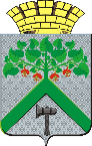 АДМИНИСТРАЦИЯВЕРХНЕСАЛДИНСКОГО  ГОРОДСКОГО  ОКРУГАПОСТАНОВЛЕНИЕАДМИНИСТРАЦИЯВЕРХНЕСАЛДИНСКОГО  ГОРОДСКОГО  ОКРУГАПОСТАНОВЛЕНИЕАДМИНИСТРАЦИЯВЕРХНЕСАЛДИНСКОГО  ГОРОДСКОГО  ОКРУГАПОСТАНОВЛЕНИЕот _________________ №__________г. Верхняя СалдаОб утверждении Программы профилактикирисков причинения вреда (ущерба) охраняемым законом ценностям в рамках муниципального контроля в сфере благоустройства в Верхнесалдинском городском округе на 2022 годГлава Верхнесалдинского городского округа                                         К.Н. Носков№п/пНаименованиемероприятияСрок реализации мероприятияОтветственный исполнитель12341Информирование Осуществляется посредством размещения соответствующих сведений на официальном сайте контрольного органа, в средствах массовой информации, через личные кабинеты контролируемых лиц в государственных информационных системах (при их наличии) и в иных формах.в течение года по мере необходимостидолжностные лица контрольного органа, уполномоченные в сфере благоустройства 2Консультирование  осуществляется по вопросам, связанным с организацией и осуществлением муниципального контроля в сфере благоустройства, в том числе о местонахождении и графике работы контрольного органа, реквизитах нормативных правовых актов, регламентирующих осуществление муниципального контроля в сфере благоустройства, о порядке и ходе осуществления муниципального контроля.Консультирование может осуществляться по телефону, посредством видео-конференц-связи, на личном приеме либо в ходе проведения профилактического мероприятия, контрольного мероприятия.в течении года по мере поступления обращенийдолжностные лица контрольного органа, уполномоченные в сфере благоустройства3Обобщение правоприменительной практикиКонтрольный орган осуществляет один раз в год. По итогам обобщения правоприменительной практики контрольный орган обеспечивает подготовку доклада, содержащего результаты обобщения правоприменительной практики контрольного (надзорного) органа.IV кварталдолжностные лица контрольного органа, уполномоченные в сфере благоустройства4Объявление предостережений.   В случае наличия у контрольного органа сведений о готовящихся нарушениях обязательных требований или признаках нарушений обязательных требований и (или) в случае отсутствия подтвержденных данных о том, что нарушение обязательных требований причинило вред (ущерб) охраняемым законом ценностям либо создало угрозу причинения вреда (ущерба) охраняемым законом ценностям, контрольный орган объявляет контролируемому лицу предостережение и предлагает принять меры по обеспечению соблюдения обязательных требований.в течение года по мере поступления сведенийдолжностные лица контрольного органа, уполномоченные в сфере благоустройства5.Профилактический визитПроводится инспектором в форме профилактической беседы по месту осуществления деятельности контролируемого лица либо путем использования видео-конференц-связи.в течение года по мере необходимостидолжностные лица контрольного органа, уполномоченные в сфере благоустройства Наименование показателяЗначение показателя121. Информированность подконтрольных субъектов о содержании обязательных требованийне менее 60% опрошенных2. Понятность обязательных требований, их однозначное толкование подконтрольными субъектами и должностными лицами контрольного органане менее 60% опрошенных3. Удовлетворенность обеспечением доступности информации о принятых и готовящихся изменениях обязательных требований, размещенной на официальном сайте администрации Верхнесалдинского городского округа в информационно-телекоммуникационной сети Интернетне менее 60% опрошенных4. Информированность подконтрольных субъектов о порядке проведения проверок, правах подконтрольных субъектов при проведении проверкине менее 60% опрошенных5. Выполнение профилактических программных мероприятий согласно перечню100% мероприятий, предусмотренных перечнем